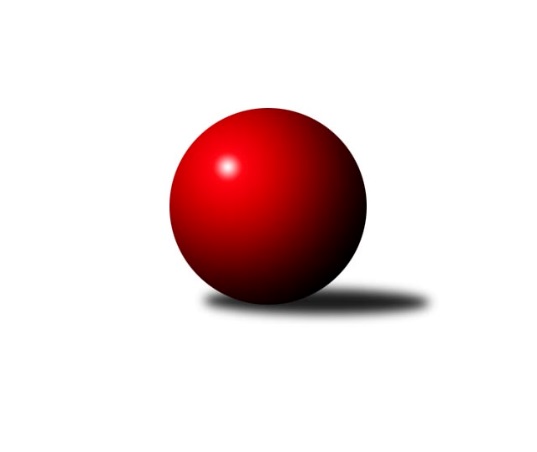 Č.10Ročník 2010/2011	27.11.2010Nejlepšího výkonu v tomto kole: 3454 dosáhlo družstvo: TJ Třebíč2. KLM B 2010/2011Výsledky 10. kolaSouhrnný přehled výsledků:KK Šumperk˝A˝	- TJ Start Rychnov n. Kn.	6:2	3246:3186	14.0:10.0	27.11.SK Baník Ratiškovice	- TJ BOPO Třebíč	6:2	3296:3183	15.0:9.0	27.11.KK Moravská Slávia Brno ˝B˝	- TJ Rostex Vyškov ˝A˝	6:2	3344:3323	15.0:9.0	27.11.TJ Třebíč	- TJ Opava˝A˝	4:4	3454:3413	12.5:11.5	27.11.KK Blansko 	- KK Zábřeh	3:5	3352:3392	9.0:15.0	27.11.Sokol Přemyslovice˝A˝	- SK Camo Slavičín ˝A˝	4:4	3269:3181	10.0:14.0	27.11.Tabulka družstev:	1.	TJ Třebíč	10	9	1	0	58.5 : 21.5 	137.5 : 102.5 	 3320	19	2.	TJ Opava˝A˝	10	6	1	3	43.0 : 37.0 	125.5 : 114.5 	 3290	13	3.	SK Baník Ratiškovice	10	6	0	4	47.5 : 32.5 	127.5 : 112.5 	 3249	12	4.	KK Blansko	10	6	0	4	47.0 : 33.0 	131.0 : 109.0 	 3279	12	5.	KK Šumperk˝A˝	10	5	2	3	45.0 : 35.0 	120.0 : 120.0 	 3308	12	6.	TJ Start Rychnov n. Kn.	10	5	1	4	39.5 : 40.5 	121.5 : 118.5 	 3195	11	7.	SK Camo Slavičín ˝A˝	10	4	1	5	35.0 : 45.0 	116.0 : 124.0 	 3203	9	8.	KK Zábřeh	10	4	0	6	39.5 : 40.5 	122.0 : 118.0 	 3287	8	9.	TJ Rostex Vyškov ˝A˝	10	3	2	5	37.0 : 43.0 	115.0 : 125.0 	 3283	8	10.	Sokol Přemyslovice˝A˝	10	2	2	6	31.0 : 49.0 	111.0 : 129.0 	 3213	6	11.	KK Moravská Slávia Brno ˝B˝	10	2	1	7	29.0 : 51.0 	107.5 : 132.5 	 3199	5	12.	TJ BOPO Třebíč	10	2	1	7	28.0 : 52.0 	105.5 : 134.5 	 3211	5Podrobné výsledky kola:	 KK Šumperk˝A˝	3246	6:2	3186	TJ Start Rychnov n. Kn.	Miroslav Smrčka	151 	 127 	 133 	117	528 	 1:3 	 570 	 127	152 	 150	141	Vojta Šípek	Josef Touš	152 	 143 	 163 	149	607 	 4:0 	 521 	 132	127 	 135	127	Martin Čihák	Jaroslav Sedlář	106 	 123 	 133 	129	491 	 0:4 	 537 	 130	127 	 141	139	Dalibor Ksandr	Zdeněk Palyza	126 	 123 	 146 	130	525 	 2:2 	 522 	 134	137 	 133	118	Jiří Brouček	Jan Petko	135 	 135 	 147 	121	538 	 3:1 	 515 	 118	131 	 139	127	Jiří Kmoníček	Marek Zapletal	144 	 131 	 143 	139	557 	 4:0 	 521 	 138	127 	 126	130	Petr Holanecrozhodčí: Nejlepší výkon utkání: 607 - Josef Touš	 SK Baník Ratiškovice	3296	6:2	3183	TJ BOPO Třebíč	Aleš Zálešák	146 	 133 	 147 	144	570 	 3.5:0.5 	 523 	 137	133 	 136	117	František Jakoubek	Jakub Tomančák	147 	 124 	 136 	123	530 	 1:3 	 562 	 152	121 	 148	141	Bohumil Drápela	Josef Toman	137 	 134 	 135 	149	555 	 3:1 	 549 	 133	151 	 132	133	Jiří Mikoláš	František Mráka	132 	 127 	 137 	146	542 	 4:0 	 480 	 124	121 	 134	101	Vladimír Dřevo	Viktor Výleta	138 	 151 	 124 	127	540 	 1:3 	 553 	 140	142 	 136	135	Robert Pevný	Luděk Rychlovský	149 	 140 	 132 	138	559 	 2.5:1.5 	 516 	 112	130 	 136	138	Jan Grygarrozhodčí: Nejlepší výkon utkání: 570 - Aleš Zálešák	 KK Moravská Slávia Brno ˝B˝	3344	6:2	3323	TJ Rostex Vyškov ˝A˝	Petr Trusina	119 	 151 	 119 	148	537 	 1:3 	 608 	 135	172 	 156	145	Petr Pevný	Štěpán Večerka	134 	 115 	 143 	140	532 	 3:1 	 508 	 122	125 	 122	139	Ladislav Musil *1	Lubomír Kalakaj	143 	 156 	 133 	136	568 	 3:1 	 551 	 142	147 	 137	125	Jiří Trávníček	Josef Polák	156 	 116 	 151 	130	553 	 3:1 	 547 	 149	138 	 143	117	Aleš Staněk	Dalibor Dvorník	144 	 154 	 129 	123	550 	 1:3 	 565 	 149	146 	 136	134	Eduard Varga	Stanislav Žáček	142 	 146 	 159 	157	604 	 4:0 	 544 	 129	139 	 151	125	Kamil Bednářrozhodčí: střídání: *1 od 61. hodu Tomáš VejmolaNejlepší výkon utkání: 608 - Petr Pevný	 TJ Třebíč	3454	4:4	3413	TJ Opava˝A˝	Petr Března	151 	 162 	 130 	134	577 	 1:3 	 608 	 143	167 	 139	159	Radim Marek	Karel Uhlíř	150 	 141 	 141 	151	583 	 4:0 	 533 	 140	126 	 138	129	Petr Wolf	Miroslav Mátl *1	135 	 125 	 121 	131	512 	 1.5:2.5 	 531 	 143	144 	 121	123	Petr Bracek	Milan Mokrý	141 	 146 	 159 	168	614 	 4:0 	 540 	 133	131 	 135	141	Vladimír Konečný	Aleš Zeman	143 	 136 	 156 	133	568 	 1:3 	 612 	 169	150 	 145	148	Jiří Vícha	Kamil Nestrojil	143 	 150 	 150 	157	600 	 1:3 	 589 	 151	151 	 163	124	Jiří Hendrychrozhodčí: střídání: *1 od 91. hodu Vladimír KantorNejlepší výkon utkání: 614 - Milan Mokrý	 KK Blansko 	3352	3:5	3392	KK Zábřeh	Roman Flek	136 	 130 	 129 	133	528 	 1:3 	 549 	 141	128 	 144	136	Pavel Hrdlička	Ondřej Němec	156 	 147 	 152 	145	600 	 2:2 	 565 	 127	149 	 139	150	Jiří Flídr	Ladislav Novotný	133 	 142 	 157 	146	578 	 1:3 	 617 	 144	165 	 138	170	Martin Sitta	Roman Porubský	131 	 115 	 151 	160	557 	 3:1 	 525 	 126	125 	 137	137	Zdeněk Švub	Martin Honc	139 	 147 	 132 	143	561 	 2:2 	 559 	 148	130 	 143	138	Josef Sitta	Petr Michálek	128 	 136 	 127 	137	528 	 0:4 	 577 	 146	142 	 150	139	Lukáš Horňákrozhodčí: Nejlepší výkon utkání: 617 - Martin Sitta	 Sokol Přemyslovice˝A˝	3269	4:4	3181	SK Camo Slavičín ˝A˝	Radek Grulich	126 	 164 	 127 	144	561 	 3:1 	 493 	 128	124 	 126	115	Jiří Zimek	Ladislav Stárek	129 	 126 	 142 	126	523 	 1.5:2.5 	 543 	 129	128 	 138	148	Pavel Sláma	Vojtěch Jurníček	129 	 122 	 147 	146	544 	 2:2 	 530 	 145	133 	 118	134	František Novák	Milan Zezulka	135 	 141 	 122 	129	527 	 1.5:2.5 	 531 	 135	125 	 127	144	Tomáš Polášek	Jiří Zezulka st.	135 	 164 	 126 	126	551 	 1:3 	 562 	 139	131 	 135	157	Libor Pekárek ml.	Pavel Lužný	121 	 170 	 136 	136	563 	 1:3 	 522 	 125	106 	 143	148	Karel Ivanišrozhodčí: Nejlepší výkon utkání: 563 - Pavel LužnýPořadí jednotlivců:	jméno hráče	družstvo	celkem	plné	dorážka	chyby	poměr kuž.	Maximum	1.	Petr Pevný 	TJ Rostex Vyškov ˝A˝	589.11	383.1	206.0	1.3	7/7	(618)	2.	Václav Rypel 	TJ Třebíč	583.63	379.1	204.5	1.4	4/5	(618)	3.	Martin Sitta 	KK Zábřeh	581.33	374.1	207.3	1.4	6/7	(617)	4.	Ondřej Němec 	KK Blansko 	579.53	382.9	196.6	1.3	5/5	(610)	5.	Kamil Nestrojil 	TJ Třebíč	574.30	379.6	194.7	2.3	5/5	(600)	6.	Luděk Rychlovský 	SK Baník Ratiškovice	573.13	367.4	205.7	1.2	5/5	(598)	7.	Josef Touš 	KK Šumperk˝A˝	572.07	366.1	206.0	1.0	5/5	(607)	8.	Lukáš Horňák 	KK Zábřeh	568.14	367.4	200.7	2.7	7/7	(593)	9.	Radim Marek 	TJ Opava˝A˝	565.95	368.9	197.1	0.8	7/7	(633)	10.	Jiří Mikoláš 	TJ BOPO Třebíč	561.64	363.5	198.2	2.1	7/7	(601)	11.	Jan Petko 	KK Šumperk˝A˝	561.40	370.8	190.6	2.1	5/5	(610)	12.	Josef Sitta 	KK Zábřeh	560.54	377.1	183.4	2.1	7/7	(593)	13.	Jiří Trávníček 	TJ Rostex Vyškov ˝A˝	558.88	377.6	181.3	3.3	6/7	(614)	14.	Petr Března 	TJ Třebíč	558.60	364.1	194.5	2.9	5/5	(608)	15.	Robert Pevný 	TJ BOPO Třebíč	556.89	364.4	192.5	2.9	7/7	(598)	16.	Jiří Vícha 	TJ Opava˝A˝	556.48	364.0	192.5	4.8	7/7	(612)	17.	Dalibor Ksandr 	TJ Start Rychnov n. Kn.	555.83	365.8	190.0	1.3	6/6	(585)	18.	Ladislav Stárek 	Sokol Přemyslovice˝A˝	554.00	370.6	183.4	3.0	6/6	(594)	19.	Jakub Tomančák 	SK Baník Ratiškovice	552.20	364.6	187.6	3.5	5/5	(590)	20.	Jiří Zezulka st. 	Sokol Přemyslovice˝A˝	551.73	363.3	188.4	2.7	5/6	(604)	21.	Miroslav Smrčka 	KK Šumperk˝A˝	550.72	367.1	183.6	2.5	5/5	(575)	22.	Vladimír Konečný 	TJ Opava˝A˝	550.50	355.9	194.6	2.2	7/7	(613)	23.	Jiří Hendrych 	TJ Opava˝A˝	550.50	370.7	179.8	3.7	7/7	(592)	24.	Eduard Varga 	TJ Rostex Vyškov ˝A˝	549.96	370.9	179.1	4.7	7/7	(597)	25.	Roman Porubský 	KK Blansko 	548.17	360.5	187.7	2.2	4/5	(599)	26.	Aleš Zeman 	TJ Třebíč	546.63	360.7	186.0	2.3	5/5	(581)	27.	Aleš Staněk 	TJ Rostex Vyškov ˝A˝	546.18	367.6	178.6	4.9	7/7	(585)	28.	Martin Honc 	KK Blansko 	545.73	363.1	182.7	2.2	5/5	(588)	29.	Ladislav Novotný 	KK Blansko 	545.63	356.4	189.2	3.1	5/5	(581)	30.	Bohumil Drápela 	TJ BOPO Třebíč	542.82	355.9	186.9	2.8	7/7	(565)	31.	Jiří Flídr 	KK Zábřeh	542.68	360.9	181.8	3.1	7/7	(565)	32.	Jaroslav Sedlář 	KK Šumperk˝A˝	541.97	364.6	177.4	3.9	5/5	(580)	33.	Stanislav Žáček 	KK Moravská Slávia Brno ˝B˝	541.83	358.2	183.6	2.8	5/5	(604)	34.	Marek Zapletal 	KK Šumperk˝A˝	541.73	366.0	175.7	4.8	5/5	(578)	35.	Kamil Bednář 	TJ Rostex Vyškov ˝A˝	541.20	362.1	179.1	3.8	5/7	(561)	36.	Tomáš Polášek 	SK Camo Slavičín ˝A˝	540.75	367.7	173.0	5.5	6/7	(593)	37.	Pavel Sláma 	SK Camo Slavičín ˝A˝	539.90	362.0	177.9	3.1	7/7	(595)	38.	Miloš Stloukal 	KK Moravská Slávia Brno ˝B˝	539.80	361.7	178.1	3.3	5/5	(557)	39.	Libor Pekárek ml. 	SK Camo Slavičín ˝A˝	539.79	363.8	176.0	4.0	7/7	(569)	40.	Petr Wolf 	TJ Opava˝A˝	539.04	361.3	177.8	2.0	6/7	(562)	41.	Martin Macas 	KK Zábřeh	538.53	358.4	180.1	1.9	5/7	(575)	42.	Dalibor Dvorník 	KK Moravská Slávia Brno ˝B˝	538.10	366.8	171.3	5.6	5/5	(625)	43.	Vojtěch Jurníček 	Sokol Přemyslovice˝A˝	537.90	358.2	179.7	3.0	6/6	(554)	44.	Zdeněk Palyza 	KK Šumperk˝A˝	537.88	360.9	177.0	3.3	5/5	(574)	45.	Viktor Výleta 	SK Baník Ratiškovice	537.15	351.0	186.2	3.6	4/5	(561)	46.	Petr Michálek 	KK Blansko 	535.80	361.1	174.7	4.6	5/5	(553)	47.	Karel Ivaniš 	SK Camo Slavičín ˝A˝	535.21	355.3	179.9	1.9	7/7	(586)	48.	Aleš Zálešák 	SK Baník Ratiškovice	535.05	353.5	181.6	4.3	5/5	(570)	49.	Karel Sigmund 	Sokol Přemyslovice˝A˝	533.38	353.4	180.0	3.1	4/6	(540)	50.	Milan Mokrý 	TJ Třebíč	532.35	355.6	176.8	2.4	5/5	(614)	51.	Pavel Lužný 	Sokol Přemyslovice˝A˝	532.21	354.1	178.1	4.2	6/6	(584)	52.	František Novák 	SK Camo Slavičín ˝A˝	530.86	354.3	176.6	4.6	7/7	(567)	53.	Jiří Brouček 	TJ Start Rychnov n. Kn.	530.64	357.4	173.3	3.6	5/6	(565)	54.	Jan Grygar 	TJ BOPO Třebíč	529.71	355.0	174.7	5.2	6/7	(580)	55.	Roman Flek 	KK Blansko 	529.17	356.5	172.7	4.3	5/5	(580)	56.	Josef Toman 	SK Baník Ratiškovice	528.63	363.5	165.1	6.5	4/5	(594)	57.	Petr Holanec 	TJ Start Rychnov n. Kn.	527.83	357.1	170.7	5.0	6/6	(582)	58.	František Jakoubek 	TJ BOPO Třebíč	525.07	355.4	169.7	5.4	7/7	(542)	59.	Petr Bracek 	TJ Opava˝A˝	524.57	352.0	172.6	4.6	7/7	(567)	60.	Petr Trusina 	KK Moravská Slávia Brno ˝B˝	524.07	361.5	162.6	6.1	5/5	(560)	61.	Jiří Zimek 	SK Camo Slavičín ˝A˝	523.75	356.6	167.2	5.8	6/7	(572)	62.	Vojta Šípek 	TJ Start Rychnov n. Kn.	523.55	356.0	167.6	7.0	5/6	(570)	63.	Ladislav Musil 	TJ Rostex Vyškov ˝A˝	522.20	362.2	160.0	4.8	5/7	(534)	64.	Jiří Kmoníček 	TJ Start Rychnov n. Kn.	517.83	357.6	160.3	3.2	6/6	(549)	65.	Milan Zezulka 	Sokol Přemyslovice˝A˝	517.68	359.4	158.3	6.2	5/6	(571)	66.	Lubomír Kalakaj 	KK Moravská Slávia Brno ˝B˝	513.95	353.5	160.5	8.3	4/5	(568)	67.	Pavel Hrdlička 	KK Zábřeh	510.21	355.9	154.4	6.5	7/7	(580)	68.	Josef Polák 	KK Moravská Slávia Brno ˝B˝	506.75	346.3	160.4	7.9	4/5	(553)	69.	Vladimír Dřevo 	TJ BOPO Třebíč	502.56	346.1	156.4	8.4	6/7	(530)		Ivo Hostinský 	KK Moravská Slávia Brno ˝B˝	603.00	370.0	233.0	4.0	1/5	(603)		Jan Bernatík 	KK Moravská Slávia Brno ˝B˝	587.00	400.0	187.0	4.0	1/5	(587)		Milan Krejčí 	KK Moravská Slávia Brno ˝B˝	578.00	377.0	201.0	3.0	1/5	(578)		Miloš Švarcberger 	KK Moravská Slávia Brno ˝B˝	566.25	364.5	201.8	2.6	2/5	(594)		Jaroslav Vymazal 	KK Šumperk˝A˝	565.50	360.5	205.0	2.5	1/5	(571)		Radim Hostinský 	KK Moravská Slávia Brno ˝B˝	561.00	356.0	205.0	5.0	1/5	(561)		Pavel Hendrych 	TJ Opava˝A˝	560.00	382.0	178.0	2.0	1/7	(560)		Pavel Kovalčík 	TJ Opava˝A˝	557.00	366.0	191.0	2.0	1/7	(557)		Miroslav Mátl 	TJ Třebíč	556.75	372.0	184.8	5.5	2/5	(575)		Lukáš Hlavinka 	KK Blansko 	550.00	352.0	198.0	2.0	1/5	(570)		Radek Grulich 	Sokol Přemyslovice˝A˝	548.50	374.5	174.0	5.0	1/6	(561)		Jiří Karasz 	TJ Start Rychnov n. Kn.	546.75	362.0	184.8	4.9	3/6	(582)		František Mráka 	SK Baník Ratiškovice	546.33	358.3	188.0	3.4	3/5	(570)		Petr Galus 	TJ Start Rychnov n. Kn.	546.00	378.0	168.0	8.0	1/6	(546)		Jakub Toman 	SK Baník Ratiškovice	543.00	378.0	165.0	7.0	1/5	(543)		Pavel Pekárek 	SK Camo Slavičín ˝A˝	542.00	365.0	177.0	5.0	2/7	(559)		Karel Uhlíř 	TJ Třebíč	540.80	364.5	176.3	4.9	3/5	(583)		Jakub Seniura 	TJ Start Rychnov n. Kn.	539.00	351.0	188.0	9.0	1/6	(539)		Martin Čihák 	TJ Start Rychnov n. Kn.	534.00	367.7	166.3	5.7	3/6	(543)		Josef Něnička 	SK Baník Ratiškovice	533.75	353.3	180.5	2.8	2/5	(549)		Martin Marek 	KK Zábřeh	533.00	360.3	172.7	4.0	3/7	(570)		Jan Dobeš 	TJ Třebíč	532.67	362.0	170.7	6.0	3/5	(551)		Štěpán Večerka 	KK Moravská Slávia Brno ˝B˝	532.00	380.0	152.0	3.0	1/5	(532)		Ivo Mrhal  ml.	Sokol Přemyslovice˝A˝	529.67	351.8	177.9	2.9	3/6	(549)		Miroslav Němec 	TJ Rostex Vyškov ˝A˝	525.50	349.0	176.5	3.5	2/7	(534)		Kamil Frydrych 	TJ Start Rychnov n. Kn.	525.00	345.0	180.0	6.0	1/6	(525)		Zdeněk Švub 	KK Zábřeh	525.00	352.0	173.0	5.0	1/7	(525)		Karel Škrobánek 	TJ Opava˝A˝	518.00	350.0	168.0	10.0	1/7	(518)		Tomáš Vejmola 	TJ Rostex Vyškov ˝A˝	518.00	358.0	160.0	5.0	1/7	(518)		Eduard Tomek 	Sokol Přemyslovice˝A˝	510.67	338.7	172.0	4.7	3/6	(541)		Jiří Janda 	TJ BOPO Třebíč	509.00	344.0	165.0	7.0	1/7	(509)		Jiří Chrastina 	TJ Rostex Vyškov ˝A˝	507.00	331.0	176.0	1.0	1/7	(507)		Miroslav Hanzlík 	TJ Start Rychnov n. Kn.	495.00	345.0	150.0	9.0	1/6	(495)		Oldřich Krsek 	TJ Start Rychnov n. Kn.	491.00	339.0	152.0	11.0	1/6	(491)		Pavel Šplíchal 	TJ BOPO Třebíč	487.00	343.0	144.0	8.0	1/7	(487)		Petr Bařinka 	SK Camo Slavičín ˝A˝	459.00	315.0	144.0	13.0	1/7	(459)Sportovně technické informace:Starty náhradníků:registrační číslo	jméno a příjmení 	datum startu 	družstvo	číslo startu
Hráči dopsaní na soupisku:registrační číslo	jméno a příjmení 	datum startu 	družstvo	Program dalšího kola:11. kolo4.12.2010	so	9:00	TJ Start Rychnov n. Kn. - Sokol Přemyslovice˝A˝	4.12.2010	so	10:00	TJ Opava˝A˝ - KK Šumperk˝A˝	4.12.2010	so	10:00	TJ Rostex Vyškov ˝A˝ - KK Blansko 	4.12.2010	so	10:00	SK Camo Slavičín ˝A˝ - SK Baník Ratiškovice	4.12.2010	so	13:00	TJ BOPO Třebíč - KK Moravská Slávia Brno ˝B˝	4.12.2010	so	15:30	KK Zábřeh - TJ Třebíč	Nejlepší šestka kola - absolutněNejlepší šestka kola - absolutněNejlepší šestka kola - absolutněNejlepší šestka kola - absolutněNejlepší šestka kola - dle průměru kuželenNejlepší šestka kola - dle průměru kuželenNejlepší šestka kola - dle průměru kuželenNejlepší šestka kola - dle průměru kuželenNejlepší šestka kola - dle průměru kuželenPočetJménoNázev týmuVýkonPočetJménoNázev týmuPrůměr (%)Výkon3xMartin SittaZábřeh A6173xMartin SittaZábřeh A114.036172xMilan MokrýTřebíč6143xJosef ToušŠumperk˝A˝111.166072xJiří VíchaOpava A6128xOndřej NěmecBlansko110.886002xRadim MarekOpava A6082xMilan MokrýTřebíč110.736146xPetr PevnýVyškov A6083xJiří VíchaOpava A110.376124xJosef ToušŠumperk˝A˝6076xPetr PevnýVyškov A109.72608